       Salute Page Sales Overview LetterTo: Miss Missouri’s Outstanding Teen 2020 Pageant Contestants, Parents and Local DirectorsDear Friends:The following materials detail the Pageant’s Salute Page Program.  The Miss and Outstanding Teen Program Book will be combined.  This program is widely viewed by past participants as beneficial to contestants and the Miss America system.  It will be imperative that you read all of the information carefully.The Miss Missouri board members are delighted with the success of the award program for Salute Page sales, which began several years ago.REWARDS FOR SELLING AD PAGES FOR THE PROGRAM BOOKThe Paperwork Deadline and the Lottery work together…here is how the Lottery will be determined:Salute Pages - Once again, Salute Pages will determine the order of competition by our Lottery.  Contestants will be placed in one of Four (4) Groups (A, B, C, D), their order in these groups will be determined by the number of Salute Pages sold. GROUP A - All contestants that get in all of their paperwork by the deadline, with NO Follow Up Contact by Liz Lauer for something that was incorrect or needed changing will select first with those selling the most pages will go first in this group.  The person selling the second most in this group will follow, etc.GROUP B - Contestants that get their paperwork in by the deadline, that had previously contacted Liz to correct items…those selling the most ads in the Group will go first in the group.  The person selling the second most in this group will follow, etc.GROUP C - Contestants that do not get their paperwork in on time, but it is turned in before Orientation, those selling the most ads in the group will go first in the group.  The person selling the second most in this group will follow, etc.GROUP D - Contestants that are not in attendance for Orientation will be in this group.The contestant selling the most pages of ads and her paperwork is completed by the deadline will receive a $500 check the day of Orientation.  All contestants selling 8 (eight) or more pages of ads and their paperwork is completed by the deadline will be placed in a SPECIAL drawing for a $250.00 check given the day of orientation. Ties will be determined by Coin Flip or something similar.Each contestant will receive $50.00 per page rebate.  8 (Pages) x $50.00 =$400.00 This can help offset your production cost.With great confidence that your experience will be rewarding, I urge pageant contestant participation and the enthusiastic encouragement of local directors and parents.To ensure your understanding of this incentive program I ask that you please examine all documents in this category:To ensure your understanding of this incentive program I ask that you please examine all documents in this category:2020 Salute Page Program Overview Letter (you are reading it now)2020 Salute Page Explanation2020 Salute Page Instructions2020 Salute Page Sales Receipt2020 Salute Page Sales Summary2020 Quick and Easy Guide to Salute PagesThank you for your participation in the Miss Missouri’s Outstanding Teen Scholarship Pageant.  I hope you will find that your participation in the program heightens your level of accomplishment and success as contestants and your sense of satisfaction as parents and volunteers. Please let me know if you have any questions or if I can help you on your journey to sell Salute page ads.Sincerely,Renee WeyerSalute Page Coordinator   missmosalutepages17@gmail.com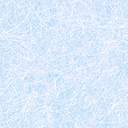 